ANEXO II. FORMULARIO DE PARTICIPACIÓN:Todos los apartados del formulario de solicitud deben ser cumplimentados en su totalidad para su consideración y análisis.Esta información, o parte de ella, puede ser publicada en el informe final de conclusiones de la Consulta Preliminar al Mercado en aras de favorecer la colaboración entre los participantes, así como de los agentes interesados que no hayan participado en la misma.Niveles de Madurez de la TecnologíaTRL es una forma aceptada de medir el grado de madurez de una tecnología. Por lo tanto, si consideramos una tecnología concreta y tenemos información del TRL o nivel en el que se encuentra, podremos hacernos una idea de su nivel de madurez. Por favor, para unificar criterios, a la hora de indicar el TRL en la ficha sígase la escala TRL que se indica a continuación: 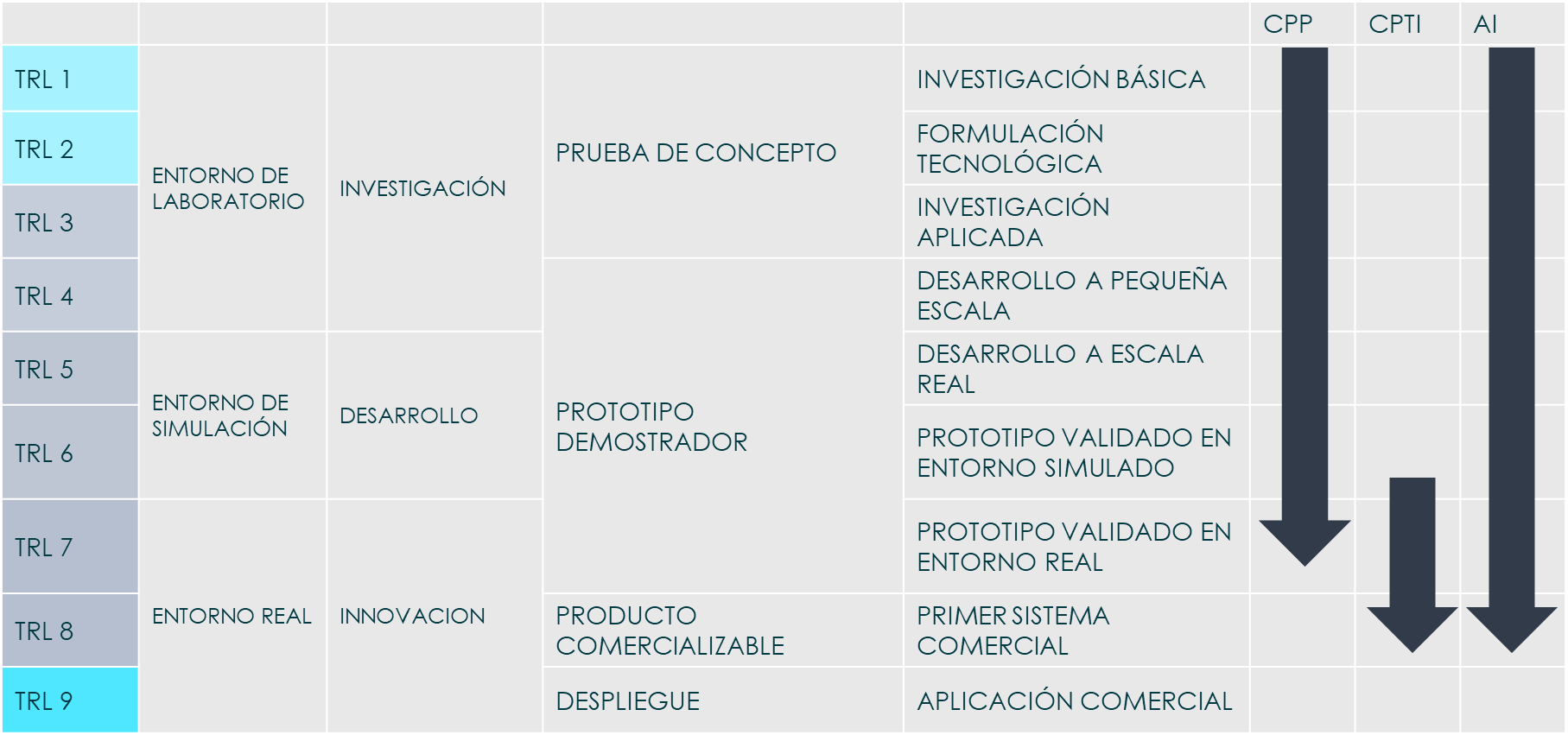 Datos Básicos Datos Básicos Datos Básicos Datos Básicos Datos Básicos Datos Básicos Datos Básicos Datos Básicos Datos Básicos Datos Básicos Datos Básicos Datos Básicos Nombre de la entidad: Nombre de la entidad: Nombre de la entidad: Nombre de la propuesta de solución: Nombre de la propuesta de solución: Nombre de la propuesta de solución: Acrónimo de la propuesta de solución: Acrónimo de la propuesta de solución: Acrónimo de la propuesta de solución: ¿Tiene intención de presentarse a futuras licitaciones relacionadas con el reto a los que este aplicando? ¿Tiene intención de presentarse a futuras licitaciones relacionadas con el reto a los que este aplicando? ¿Tiene intención de presentarse a futuras licitaciones relacionadas con el reto a los que este aplicando? SÍ ☐ NO ☐ SÍ ☐ NO ☐ SÍ ☐ NO ☐ SÍ ☐ NO ☐ SÍ ☐ NO ☐ SÍ ☐ NO ☐ SÍ ☐ NO ☐ SÍ ☐ NO ☐ SÍ ☐ NO ☐ Datos del participante Datos del participante Datos del participante Datos del participante Datos del participante Datos del participante Datos del participante Datos del participante Datos del participante Datos del participante Datos del participante Datos del participante Persona Física: Persona Física: Persona Física: ☐ ☐ ☐ ☐ ☐ ☐ ☐ ☐ ☐ Persona Jurídica: Persona Jurídica: Persona Jurídica: ☐ ☐ ☐ ☐ ☐ ☐ ☐ ☐ ☐ Sector o ámbito de actividad (CNAE): Sector o ámbito de actividad (CNAE): Sector o ámbito de actividad (CNAE): Principales actividades de la entidad: Principales actividades de la entidad: Principales actividades de la entidad: Tipo de Entidad (Autónomo, Empresa privada, Empresa pública, Centro de Investigación, Universidad, Centro Tecnológico, Otro): Tipo de Entidad (Autónomo, Empresa privada, Empresa pública, Centro de Investigación, Universidad, Centro Tecnológico, Otro): Tipo de Entidad (Autónomo, Empresa privada, Empresa pública, Centro de Investigación, Universidad, Centro Tecnológico, Otro): Año de constitución: Año de constitución: Año de constitución: Propuesta conjunta de varias personas físicas o jurídicas: Marque SÍ o NO. Propuesta conjunta de varias personas físicas o jurídicas: Marque SÍ o NO. Propuesta conjunta de varias personas físicas o jurídicas: Marque SÍ o NO. SÍ ☐ SÍ ☐ SÍ ☐ NO ☐ NO ☐ NO ☐ NO ☐ NO ☐ NO ☐ Tamaño de su entidad en la actualidad (Nº de personas en plantilla): Tamaño de su entidad en la actualidad (Nº de personas en plantilla): Tamaño de su entidad en la actualidad (Nº de personas en plantilla): Facturación total de su entidad en los últimos 3 ejercicios (€): Facturación total de su entidad en los últimos 3 ejercicios (€): Facturación total de su entidad en los últimos 3 ejercicios (€): 202220222021202120212021202020202020Facturación total de su entidad en los últimos 3 ejercicios (€): Facturación total de su entidad en los últimos 3 ejercicios (€): Facturación total de su entidad en los últimos 3 ejercicios (€): Datos del interlocutor/representante Datos del interlocutor/representante Datos del interlocutor/representante Datos del interlocutor/representante Datos del interlocutor/representante Datos del interlocutor/representante Datos del interlocutor/representante Datos del interlocutor/representante Datos del interlocutor/representante Datos del interlocutor/representante Datos del interlocutor/representante Datos del interlocutor/representante Nombre del Interlocutor (o representante en caso de propuesta de solución conjunta): Nombre del Interlocutor (o representante en caso de propuesta de solución conjunta): Nombre del Interlocutor (o representante en caso de propuesta de solución conjunta): Teléfono: Teléfono: Teléfono: Correo Electrónico: Correo Electrónico: Correo Electrónico: Dirección: Dirección: Dirección: Información adicional Información adicional Información adicional Información adicional Información adicional Información adicional Información adicional Información adicional Información adicional Información adicional Información adicional ¿Su entidad tiene facturación de tecnologías similares a las de la presente propuesta de solución en últimos 3 ejercicios?: Responda SÍ o NO. ¿Su entidad tiene facturación de tecnologías similares a las de la presente propuesta de solución en últimos 3 ejercicios?: Responda SÍ o NO. ¿Su entidad tiene facturación de tecnologías similares a las de la presente propuesta de solución en últimos 3 ejercicios?: Responda SÍ o NO. SÍ ☐ SÍ ☐ SÍ ☐ SÍ ☐ NO ☐ NO ☐ NO ☐ NO ☐ En caso de haber respondido SÍ a la pregunta anterior, diga cuál fue la facturación aproximada de tecnologías similares a las de esta propuesta de solución en los últimos 3 ejercicios (dato agrupado de los 3 ejercicios): En caso de haber respondido SÍ a la pregunta anterior, diga cuál fue la facturación aproximada de tecnologías similares a las de esta propuesta de solución en los últimos 3 ejercicios (dato agrupado de los 3 ejercicios): En caso de haber respondido SÍ a la pregunta anterior, diga cuál fue la facturación aproximada de tecnologías similares a las de esta propuesta de solución en los últimos 3 ejercicios (dato agrupado de los 3 ejercicios): ¿Considera que su entidad dispone de certificaciones relevantes para acometer los trabajos que propone?: Responda SÍ o NO. ¿Considera que su entidad dispone de certificaciones relevantes para acometer los trabajos que propone?: Responda SÍ o NO. ¿Considera que su entidad dispone de certificaciones relevantes para acometer los trabajos que propone?: Responda SÍ o NO. SÍ ☐ SÍ ☐ SÍ ☐ SÍ ☐ NO ☐ NO ☐ NO ☐ NO ☐ En caso de haber respondido SÍ a la pregunta anterior, indique cuáles son esas certificaciones (máx. 300 caracteres): En caso de haber respondido SÍ a la pregunta anterior, indique cuáles son esas certificaciones (máx. 300 caracteres): En caso de haber respondido SÍ a la pregunta anterior, indique cuáles son esas certificaciones (máx. 300 caracteres): ¿Considera que el personal de su entidad tiene calificaciones relevantes para acometer los trabajos que propone?: Responda SÍ o NO. ¿Considera que el personal de su entidad tiene calificaciones relevantes para acometer los trabajos que propone?: Responda SÍ o NO. ¿Considera que el personal de su entidad tiene calificaciones relevantes para acometer los trabajos que propone?: Responda SÍ o NO. SÍ ☐ SÍ ☐ SÍ ☐ SÍ ☐ NO ☐ NO ☐ NO ☐ NO ☐ En caso de haber respondido SÍ a la pregunta anterior, indique cuáles son esas calificaciones (máx. 300 caracteres): En caso de haber respondido SÍ a la pregunta anterior, indique cuáles son esas calificaciones (máx. 300 caracteres): En caso de haber respondido SÍ a la pregunta anterior, indique cuáles son esas calificaciones (máx. 300 caracteres): ¿Ha realizado inversión en I+D+i en los últimos 3 ejercicios?: Responda SÍ o NO. ¿Ha realizado inversión en I+D+i en los últimos 3 ejercicios?: Responda SÍ o NO. ¿Ha realizado inversión en I+D+i en los últimos 3 ejercicios?: Responda SÍ o NO. SÍ ☐ SÍ ☐ SÍ ☐ SÍ ☐ NO ☐ NO ☐ NO ☐ NO ☐ En caso de haber respondido SÍ a la pregunta anterior, indique cuál ha sido el importe de dicha inversión en los últimos 3 ejercicios (dato agrupado de los 3 ejercicios): En caso de haber respondido SÍ a la pregunta anterior, indique cuál ha sido el importe de dicha inversión en los últimos 3 ejercicios (dato agrupado de los 3 ejercicios): En caso de haber respondido SÍ a la pregunta anterior, indique cuál ha sido el importe de dicha inversión en los últimos 3 ejercicios (dato agrupado de los 3 ejercicios): ¿Su entidad ha obtenido financiación pública de concurrencia competitiva para proyectos de I+D en alguno de los 3 últimos ejercicios?: Responda SÍ o NO. ¿Su entidad ha obtenido financiación pública de concurrencia competitiva para proyectos de I+D en alguno de los 3 últimos ejercicios?: Responda SÍ o NO. ¿Su entidad ha obtenido financiación pública de concurrencia competitiva para proyectos de I+D en alguno de los 3 últimos ejercicios?: Responda SÍ o NO. SÍ ☐ SÍ ☐ SÍ ☐ SÍ ☐ NO ☐ NO ☐ NO ☐ NO ☐ En caso de haber respondido SÍ a la pregunta anterior, indique el volumen de financiación captada en los últimos 3 ejercicios (dato agrupado de los 3 ejercicios): En caso de haber respondido SÍ a la pregunta anterior, indique el volumen de financiación captada en los últimos 3 ejercicios (dato agrupado de los 3 ejercicios): En caso de haber respondido SÍ a la pregunta anterior, indique el volumen de financiación captada en los últimos 3 ejercicios (dato agrupado de los 3 ejercicios): ¿Su entidad cuenta con experiencia en la ejecución de proyectos en el ámbito del reto que se propone o similar?: Responda SÍ o NO. ¿Su entidad cuenta con experiencia en la ejecución de proyectos en el ámbito del reto que se propone o similar?: Responda SÍ o NO. ¿Su entidad cuenta con experiencia en la ejecución de proyectos en el ámbito del reto que se propone o similar?: Responda SÍ o NO. SÍ ☐ SÍ ☐ SÍ ☐ SÍ ☐ SÍ ☐ NO ☐ NO ☐ NO ☐ En caso de haber respondido SÍ a la pregunta anterior indicar un breve resumen de la experiencia (ámbito, cliente, periodo de ejecución y breve descripción): En caso de haber respondido SÍ a la pregunta anterior indicar un breve resumen de la experiencia (ámbito, cliente, periodo de ejecución y breve descripción): En caso de haber respondido SÍ a la pregunta anterior indicar un breve resumen de la experiencia (ámbito, cliente, periodo de ejecución y breve descripción): Para el reto planteado, aportar información detallada con relación a investigaciones, desarrollo de soluciones, publicaciones, etc., realizados o realizándose cuyo objeto sea similar al indicado: Para el reto planteado, aportar información detallada con relación a investigaciones, desarrollo de soluciones, publicaciones, etc., realizados o realizándose cuyo objeto sea similar al indicado: Para el reto planteado, aportar información detallada con relación a investigaciones, desarrollo de soluciones, publicaciones, etc., realizados o realizándose cuyo objeto sea similar al indicado: Descripción de la propuesta de solución Descripción de la propuesta de solución Descripción de la propuesta de solución Descripción de la propuesta de solución Descripción de la propuesta de solución Descripción de la propuesta de solución Descripción de la propuesta de solución Descripción de la propuesta de solución Descripción de la propuesta de solución Descripción de la propuesta de solución Descripción de la propuesta de solución Descripción de la propuesta de solución Breve resumen de la propuesta de solución: especificación funcional (máximo 1.250 caracteres) Descripción de la posible propuesta que pueda satisfacer la necesidad planteada, descrita desde un enfoque funcional.Indicar cual sería la arquitectura preliminar de la solución propuesta, incluyendo aquellos módulos, sistemas, bloques, herramientas, etc. que formen parte de la misma para dar respuesta a los objetivos específicos planteados en el Anexo I: Descripción del retoDuración estimada para la ejecución de la propuesta de solución planteada (meses). Se ruega detallar la duración de la solución por ejemplo por fases. Coste estimado del desarrollo de su propuesta de solución (€) Se ruega un desglose del alcance presupuestado (por ejemplo, por partidas de personal, otros componentes, etc.): Indique el impacto que generará el desarrollo de la solución propuesta (económico, profesional y organizativo) para los servicios del Sistema Cántabro de Salud implicados.Indicar principales beneficios aportados por la solución propuesta:El proyecto planteado, ¿está en línea con su estrategia de negocio?: Explicar en qué línea y cómo: ¿Cuáles considera que son los principales riesgos del proyecto? Indique las capacidades tecnológicas de las que dispone para hacer frente al desarrollo de los trabajos planteados:¿Existe información pública adicional acerca de la solución propuesta? (si la hubiere se ruega indicar la web, publicación, noticia, premio, etc. correspondiente).¿Ya se ha aplicado esta solución o parte de ella previamente en el mercado?I+D+i I+D+i I+D+i I+D+i I+D+i I+D+i I+D+i I+D+i I+D+i I+D+i I+D+i I+D+i Elementos de innovación (nuevas tecnologías entregadas y soluciones innovadoras) o resultados de I+D esperados. Específicamente, diga cuáles son los elementos diferenciadores de su propuesta de solución frente a los productos y servicios que se encuentran ya disponibles en el mercado (máx. 850 caracteres): ¿Qué características del proyecto y el alcance propuesto considera que son más importantes? ¿Cuáles son las principales ventajas que se encuentran de la propuesta de solución frente a otras? Indique los valores diferenciales de la propuesta: ¿Qué criterios considera importantes para valorar su propuesta de solución?: ¿Existe información pública adicional acerca de los elementos de innovación considerados? (si la hubiere se ruega indicar la web, publicación, noticia, etc. correspondiente).Necesidades tecnológicas y no tecnológicas que el Servicio Cántabro de Salud deberían tener en cuenta para la aplicación de su propuesta de solución: Nivel de madurez actual en el que se encuentra su propuesta de solución (en caso de conocer en nivel de madurez tecnológica (TRL) en el que se encuentra, indíquelo): Identificar fases de integración con tecnologías y servicios preexistentes: Identificar las fases de pruebas y ensayos (en entornos reales del servicio público): Indicar fases de validación, certificación, estándares, etc.: Despliegue Despliegue Despliegue Despliegue Despliegue Despliegue Despliegue Despliegue Despliegue Despliegue Despliegue Despliegue Indique las regulaciones, certificaciones y normativa asociada a la necesidad planteada: Considera que existe alguna limitación o barrera específica para el despliegue de la solución en el mercado ¿Cuál?: Detalle los costes asociados de la propuesta de valor presentada para su pilotaje en el proyecto (costes de compra/alquiler de dispositivos, servicios de terceros, instalación, mantenimiento, etc. por cada hogar).Especifique las necesidades de infraestructura que requiere la solución y el coste del mismo.Aspectos funcionales de la propuestaAspectos funcionales de la propuestaAspectos funcionales de la propuestaAspectos funcionales de la propuestaAspectos funcionales de la propuestaAspectos funcionales de la propuestaAspectos funcionales de la propuestaAspectos funcionales de la propuestaAspectos funcionales de la propuestaAspectos funcionales de la propuestaAspectos funcionales de la propuestaAspectos funcionales de la propuestaIndique si su propuesta responde a las siguientes necesidades y objetivos planteados en el Anexo I: Descripción del Reto, y en caso afirmativo descríbalo. Indique si su propuesta responde a las siguientes necesidades y objetivos planteados en el Anexo I: Descripción del Reto, y en caso afirmativo descríbalo. Indique si su propuesta responde a las siguientes necesidades y objetivos planteados en el Anexo I: Descripción del Reto, y en caso afirmativo descríbalo. Indique si su propuesta responde a las siguientes necesidades y objetivos planteados en el Anexo I: Descripción del Reto, y en caso afirmativo descríbalo. Indique si su propuesta responde a las siguientes necesidades y objetivos planteados en el Anexo I: Descripción del Reto, y en caso afirmativo descríbalo. Indique si su propuesta responde a las siguientes necesidades y objetivos planteados en el Anexo I: Descripción del Reto, y en caso afirmativo descríbalo. Indique si su propuesta responde a las siguientes necesidades y objetivos planteados en el Anexo I: Descripción del Reto, y en caso afirmativo descríbalo. Indique si su propuesta responde a las siguientes necesidades y objetivos planteados en el Anexo I: Descripción del Reto, y en caso afirmativo descríbalo. Indique si su propuesta responde a las siguientes necesidades y objetivos planteados en el Anexo I: Descripción del Reto, y en caso afirmativo descríbalo. Indique si su propuesta responde a las siguientes necesidades y objetivos planteados en el Anexo I: Descripción del Reto, y en caso afirmativo descríbalo. Indique si su propuesta responde a las siguientes necesidades y objetivos planteados en el Anexo I: Descripción del Reto, y en caso afirmativo descríbalo. Indique si su propuesta responde a las siguientes necesidades y objetivos planteados en el Anexo I: Descripción del Reto, y en caso afirmativo descríbalo. Necesidad/ObjetivoNecesidad/ObjetivoNecesidad/ObjetivoSI/NO Descripción Descripción Descripción Descripción Descripción Descripción Descripción DescripciónGeolocalización de los pacientes y trazabilidad de la información, con mapa interactivo 3D del hospitalGeolocalización de los pacientes y trazabilidad de la información, con mapa interactivo 3D del hospitalAutomatización del proceso de búsqueda de IRAS acorde a los criterios de diagnóstico del CDC (Center Disease Control) manteniendo la calidad del proceso.Automatización del proceso de búsqueda de IRAS acorde a los criterios de diagnóstico del CDC (Center Disease Control) manteniendo la calidad del proceso.Identificación precoz con sistemas de alarma de MRR y pacientes de riesgo de Infección a su llegada a los hospitales, además de la identificación precoz de las IRAS durante y posteriormente a la estancia hospitalaria.Identificación precoz con sistemas de alarma de MRR y pacientes de riesgo de Infección a su llegada a los hospitales, además de la identificación precoz de las IRAS durante y posteriormente a la estancia hospitalaria.Sistema de apoyo a la notificación de eventos adversos a través de un sistema inteligenteSistema de apoyo a la notificación de eventos adversos a través de un sistema inteligenteVigilancia de la infección relacionada con la asistencia general y multirresistente en tiempo real, con detección precoz de brotesVigilancia de la infección relacionada con la asistencia general y multirresistente en tiempo real, con detección precoz de brotesDetección en tiempo real de inadecuación de la terapia antimicrobiana en base a los resultados del antibiogramaDetección en tiempo real de inadecuación de la terapia antimicrobiana en base a los resultados del antibiogramaPrescripción, administración y dispensación hospitalaria. Sistema de apoyo a la prescripción basada en la historia “antimicrobiana” y de eventos adversos antimicrobianos.Prescripción, administración y dispensación hospitalaria. Sistema de apoyo a la prescripción basada en la historia “antimicrobiana” y de eventos adversos antimicrobianos.Información en tiempo real de apoyo a la prescripción de los medicamentos e integrada en los sistemas de gestión y la HCE, como por ejemplo información proveniente de organismos como la AEMPS, FDA, OMS, etc.  Información en tiempo real de apoyo a la prescripción de los medicamentos e integrada en los sistemas de gestión y la HCE, como por ejemplo información proveniente de organismos como la AEMPS, FDA, OMS, etc.  Detección en tiempo real de inadecuación de la terapia antimicrobiana en base a los resultados del antibiogramaDetección en tiempo real de inadecuación de la terapia antimicrobiana en base a los resultados del antibiogramaCuadros de mando dinámicos de indicadores para evaluar la prevalencia y la incidencia de las infecciones, así como la adherencia a las medidas preventivasCuadros de mando dinámicos de indicadores para evaluar la prevalencia y la incidencia de las infecciones, así como la adherencia a las medidas preventivasOtros objetivos o necesidades no incluidas en el Anexo I: Descripción del Reto, pero que considera de interés para el proyecto.Otros objetivos o necesidades no incluidas en el Anexo I: Descripción del Reto, pero que considera de interés para el proyecto.Propiedad intelectual Propiedad intelectual Propiedad intelectual Propiedad intelectual Propiedad intelectual Propiedad intelectual Propiedad intelectual Propiedad intelectual Propiedad intelectual Propiedad intelectual Propiedad intelectual Propiedad intelectual Sobre los Derechos de Propiedad Intelectual e Industrial (DPII), a priori y por las características de su entidad, ¿Ésta tiene limitaciones para compartir los DPII con el organismo contratante o para establecer un royalty sobre las ventas futuras de la solución propuesta?: SÍ ☐ SÍ ☐ SÍ ☐ SÍ ☐ SÍ ☐ SÍ ☐ SÍ ☐ SÍ ☐ SÍ ☐ NO ☐ NO ☐ En caso de haber respondido SÍ a la pregunta anterior, indique, ¿de qué tipo? o si no existen, ¿Qué porcentaje considera que podría ser compartido con el organismo contratante? ¿Qué porcentaje del precio de venta podría ser establecido como canon?: Declaraciones Obligatorias Declaraciones Obligatorias Declaraciones Obligatorias Autorizo a IDIVAL, a la Consejería de Sanidad de Cantabria y al Servicio Cántabro de Salud al uso de los contenidos de las propuestas de solución. Este uso se limitará exclusivamente a la posible inclusión de los contenidos en el proceso de definición de las líneas de trabajo, que se concretará en los posibles pliegos de los posibles procedimientos de contratación que se tramiten ulteriormente. ☐ ☐ La propuesta de solución presentada está libre de copyright o cualquier otro derecho de autor o empresarial que impida su libre uso por parte de IDIVAL, la Consejería de Sanidad de Cantabria y el Servicio Cántabro de Salud o de cualquier otra entidad colaboradora en el desarrollo de futuros proyectos: ☐ ☐ Autorización de uso de los datos aportados SÍ NO Autorizo IDIVAL, la Consejería de Sanidad de Cantabria y el Servicio Cántabro de Salud al almacenaje y difusión de los datos de contacto, a mantener accesible y actualizada la información necesaria, total o parcial, sobre la propuesta presentada y a divulgar la información o documentación técnica o comercial que, en su caso, no sea identificada como confidencial. Los derechos de acceso, rectificación, cancelación y oposición pueden ejercerse dirigiéndose a la siguiente dirección de correo electrónico: cpi@idival.org ☐ ☐ Relación de documentación adjunta aportada Relación de documentación adjunta aportada Relación de documentación adjunta aportada En el caso de que la hubiese, indique la documentación que acompaña a su propuesta de solución y que proporcione más información acerca de la misma (máximo 1 archivo por propuesta). El anexo adicional que pueda adjuntar la organización al formulario podrá tener carácter confidencial total o parcial, si bien se ruega atenerse al formulario para facilitar su análisis.IDIVAL, la Consejería de Sanidad de Cantabria y el Servicio Cántabro de Salud respetará los aspectos que los participantes hayan definido como confidenciales, generalmente información técnica de carácter innovador. No será admisible que se efectúe una declaración genérica o que se determine que toda la información tiene carácter confidencial.La documentación complementaria estará limitada a un único documento en formato .pdf cuya extensión no deberá ser superior a 30 páginas en formato A4, numeradas, incluyendo la portada y el índice.En el caso de que la hubiese, indique la documentación que acompaña a su propuesta de solución y que proporcione más información acerca de la misma (máximo 1 archivo por propuesta). El anexo adicional que pueda adjuntar la organización al formulario podrá tener carácter confidencial total o parcial, si bien se ruega atenerse al formulario para facilitar su análisis.IDIVAL, la Consejería de Sanidad de Cantabria y el Servicio Cántabro de Salud respetará los aspectos que los participantes hayan definido como confidenciales, generalmente información técnica de carácter innovador. No será admisible que se efectúe una declaración genérica o que se determine que toda la información tiene carácter confidencial.La documentación complementaria estará limitada a un único documento en formato .pdf cuya extensión no deberá ser superior a 30 páginas en formato A4, numeradas, incluyendo la portada y el índice.En el caso de que la hubiese, indique la documentación que acompaña a su propuesta de solución y que proporcione más información acerca de la misma (máximo 1 archivo por propuesta). El anexo adicional que pueda adjuntar la organización al formulario podrá tener carácter confidencial total o parcial, si bien se ruega atenerse al formulario para facilitar su análisis.IDIVAL, la Consejería de Sanidad de Cantabria y el Servicio Cántabro de Salud respetará los aspectos que los participantes hayan definido como confidenciales, generalmente información técnica de carácter innovador. No será admisible que se efectúe una declaración genérica o que se determine que toda la información tiene carácter confidencial.La documentación complementaria estará limitada a un único documento en formato .pdf cuya extensión no deberá ser superior a 30 páginas en formato A4, numeradas, incluyendo la portada y el índice.Nombre del archivo: Breve descripción del contenido confidencial: Confidencial  Formulario de participación☐ Documentación complementaria☐ 